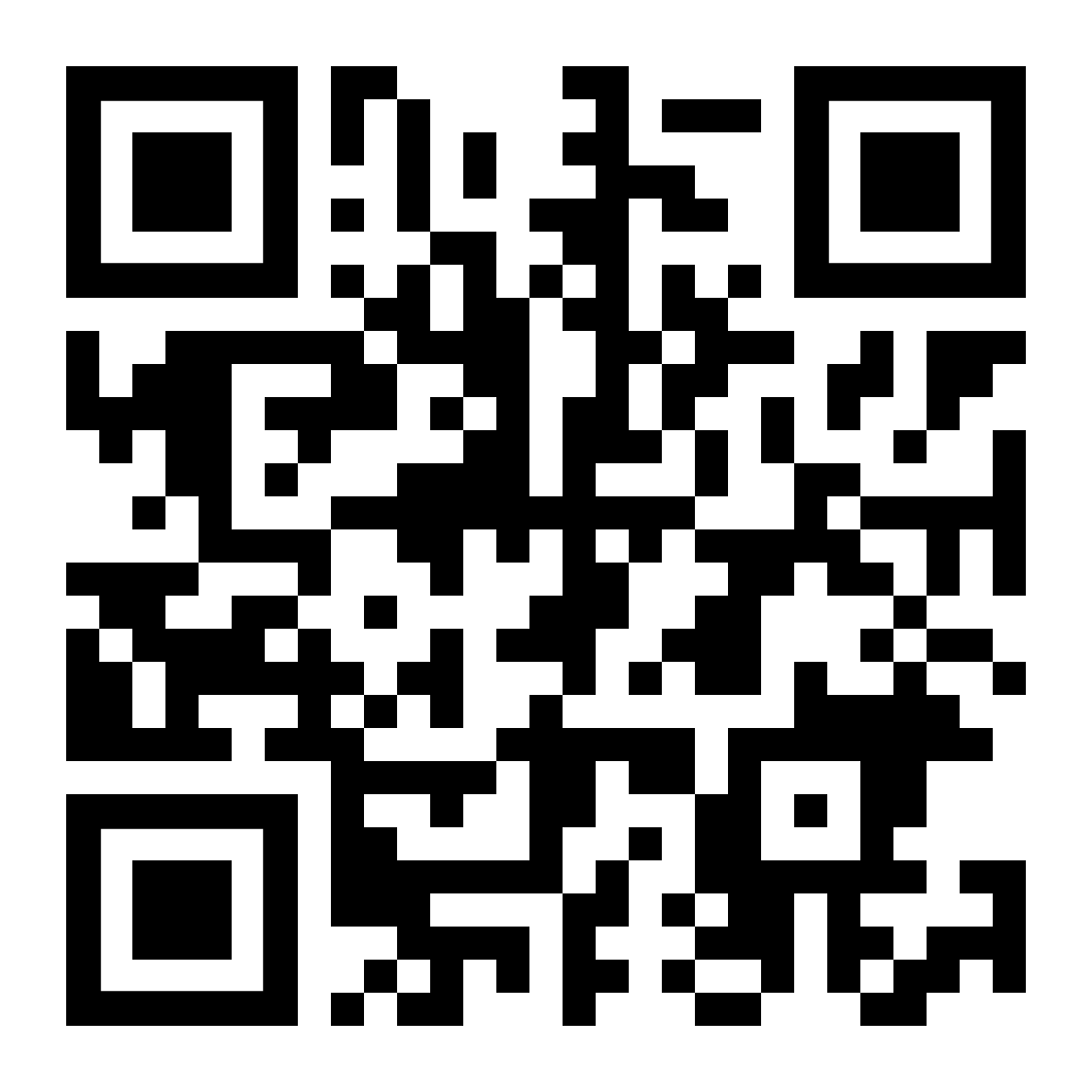 Don’t forget to register!What is the message of Jesus? (Mark 1:14-15)How does someone enter the Kingdom of God?Repent and BelieveWhat is “Repentance”?Is “repent” a harsh word of judgment?Repentance is ________ news!Greek = “metanoia”It means ‘change direction’; ‘turn around and go the other way;’ or ‘stop what you’re doing and do the opposite instead’.  How you feel about it isn’t the really important thing.  It’s what you do that matters.”  — N.T. Wright2 Images of Repentance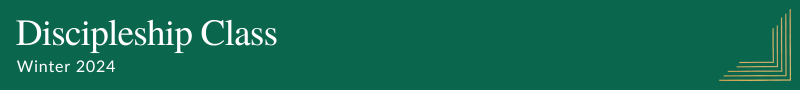 Repentance is the doorway to ______________ (John 8:34-36, Genesis 4:7)Repentance is a ______________________ (John 3:1-10)What does Repentance look like?  The 3 R’sR_________________________ (Luke 18:9-14)“Repentance is not simply giving up habits condemned by a moralistic ethic but rather laying down the weapons of rebellion against God in order to return to him.”	-Rene PadillaInternal — godly sorrow (2 Corinthians 7:10, Luke 18:9-14, Psalm 51:4)“Repentance is a wound I pray we may all feel." —- A.W. TozerThe Pharisee and the Tax Collector“When this recognition dawns on us, we are already standing within God’s grace.  Were it not for the mercy of God surrounding us, we would have no perspective from which to view sin, for we would be entirely subject to it.” 		—Fleming RutledgeExternal — confession (James 5:16)‘In confession there takes place a breakthrough to community.” 	—- Dietrich BonhoefferR_________________________ (Matthew 5:29-30)“Repentance is not seen in tears; it is not seen in words; it is not seen in emotion. Repentance is long, slow, consistent change over an extended period of time because it is from the heart outward. Heart change is supernatural work.” —- Diane LangbergYour hands and your eyes“Are we venting, or are we repenting?”  — Brady BobbinkR_________________________ (Luke 19:1-10)Zacchaeus“Words mean nothing. Humility speaks. Facing the damage speaks. Taking responsibility speaks. Being willing to do whatever it takes to make it right, these are things that speak.” 	—-Beth MooreWhen Jesus says “Repent”, why is this good news?HOMEWORK:  (1) Read Mark chapters 5—6, (2) Catch up on Conversation Lab, (3) Start reading Nouwen’s Out Of Solitude